April 2, 2017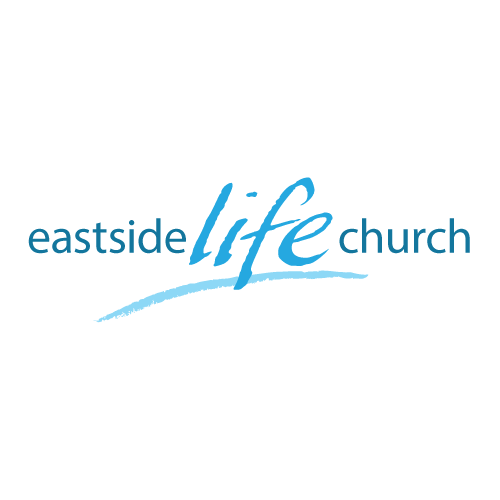 Wealth Walk Work: Power Pointers From Ephesians– Part 1WalkJohn 4:13-14Our lives are supposed to be lived from a position of abundance, not lack.The Debit Card of heavenUnlimited supply to draw on whatever you need, whenever you need it!But you do need to ‘insert’ the chip it to access the resources… 			…that takes faith.keys to being established in the wealth you have1.My dad is richOur heavenly Father lavishly pours out His love & blessing on us and promises to:Philippians 4:19b    His supply meets our need2. You have what it takes … already1. We are blessed with all spiritual blessings  Ephesians 1:3	2. We are chosen by God to be in His family Ephesians 1:4	3. We are forgiven of our sins 		Ephesians 1:73. Don’t be robbed by the thief through: (Picture of a thief)‘Religiosity’ which relegates God’s best to some other time and place:‘distance’ & ‘delay’  (Right here … right now!)Today’s focusJesus wants us to know, explore and appropriate by faith…Our ‘Walk’ … through Him,Ephesians 4:1	Like a King grooming His children to stand up into their royal role.Romans 5:17bPrayer of strength in order to walkEphesians 3:16- 19Final take away & CommunionTable TalkThe Good news / Gospel is that Jesus’ completed work on the cross enables us to:‘Walk worthy of our calling’ 		– Ephesians 4:1	‘Walk not in the futility of our minds’ 	-  Ephesians 4:17	‘Walk in love’ (God kind)		– Ephesians 5:2		‘Walk in circumspectly’ (Without risk)	– Ephesians 5:15 That is, live up to all that He’s made us to be.For out of ‘being’ do we do what we are called to ‘do’.Notes: